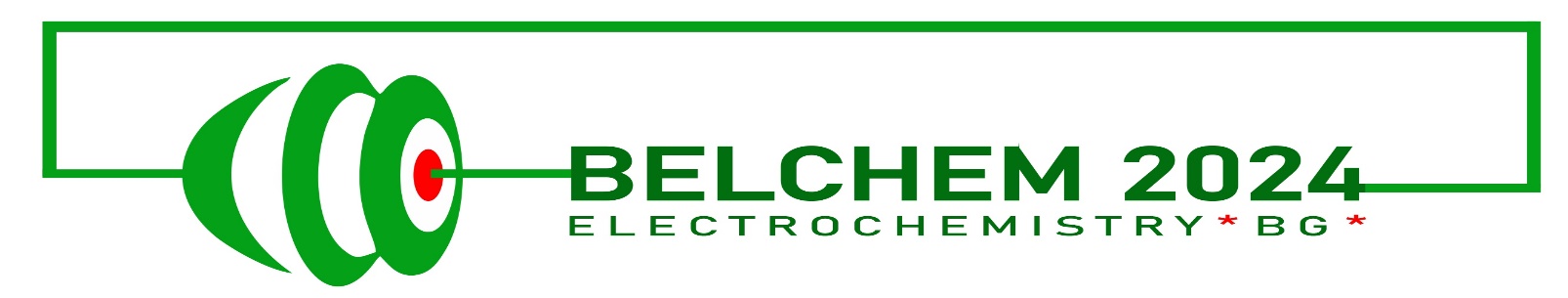 BELCHEM 2024Electrochemistry for environmental protection, life quality improvement and sustainable energy25-28 September, 2024Park hotel „Europe“, Haskovo, BulgariaREGISTRATION FORMFirst name: Family name: Institution: e-mail: Phone: I will submit an abstract for (please indicate):Authors of the presentation:………………………………………………………………………………………………………….……………………………………………………………………………………………………………Title of the presentation …………………………………………………………………..…………………………………………………………………………………………………………………………………………………………………………………………………………………………………………………………………………………………………………………………………I need accommodation in: Accompanying person if any:     Please, send the registration form to: belchem2024@ipc.bas.bgDEADLINE: 15.03.2024